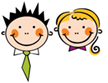 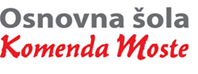 ŠPORTNAPOTKI ZA DELO NA DALJAVO - 3. č4.-8. 5. 2020Današnjo uro začnimo s pozdravom sonca – malo se raztegnemo: 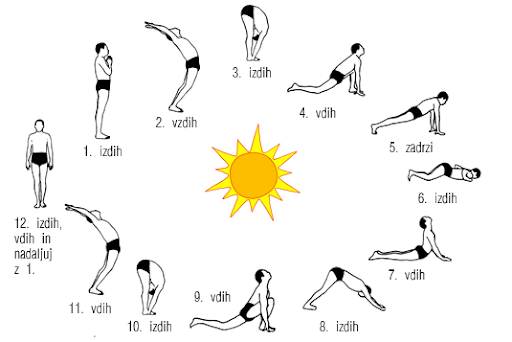 Nato sledi ogrevanje za tek in preverjanje, kako nam gre 5 minut neprekinjenega teka v pogovornem tempu. 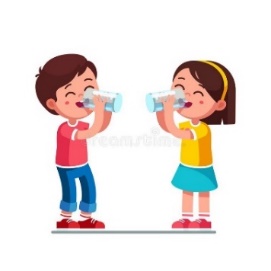 Na koncu ne pozabi piti tekočine. Kako bi danes sam sebe ocenil? Izberi, kaj velja zate: Danes mi je šlo:        super ,         srednje dobro        moram še trenirati . Pri današnji uri ŠPO bomo ponovili vodenje žoge. Ogrevanje: 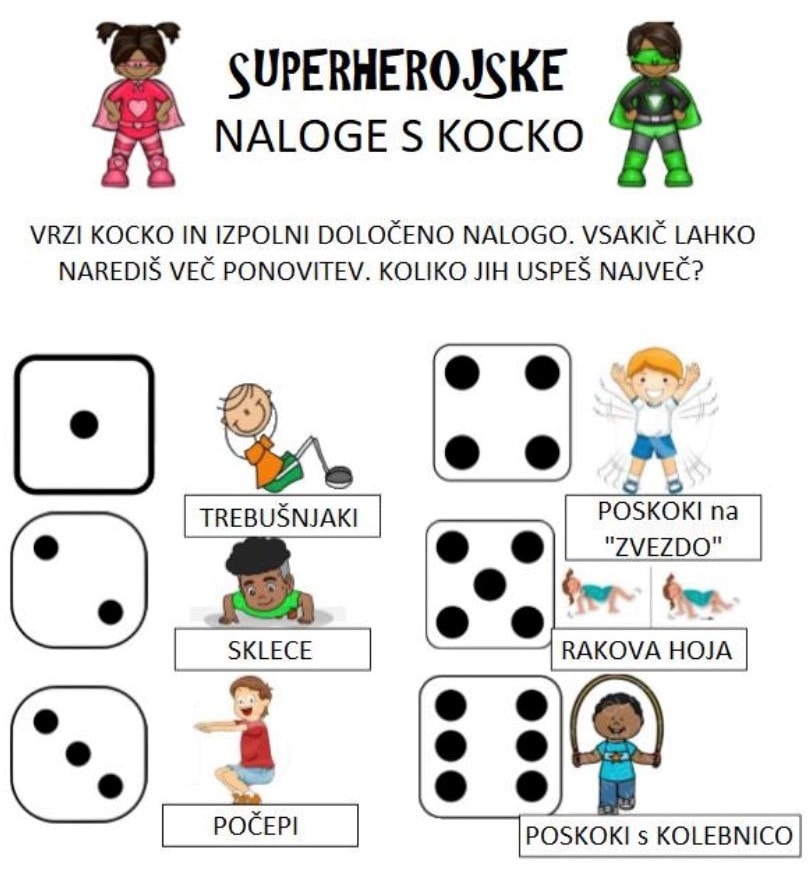 Na spodnji povezavi si lahko pogledaš, kako se vodenje žoge pravilno izvaja. Malo za ponovitev. 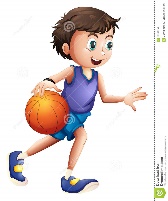 http://didaktikasporta.splet.arnes.si/vodenje-zoge/http://didaktikasporta.splet.arnes.si/vodenje-na-mestu-z-menjavo-rok/Doma poišči žogo, prostor in malo povadi vodenje žoge z eno roko, z drugo roko in izmenjaje z levo in desno. Danes naredimo naslednje vaje za: MOČ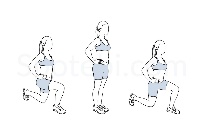 IZPADNI KORAK10 x naprej (leva, desna)10 x nazaj (leva, desna) 10 x vstran (leva, desna)Pij vodo!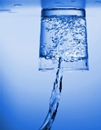 RAVNOTEŽJESTOJA NA PRSTIH ENE NOGE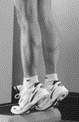 VZDRŽLJIVOST»JUMPING JACKS« ali JOGGING POSKOKI 1 minuto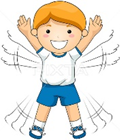 RAZTEZANJEDRŽA V PREDKLONU5 krat po 10 sekund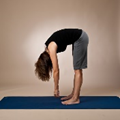 Sledijo igre z baloni – odbojka: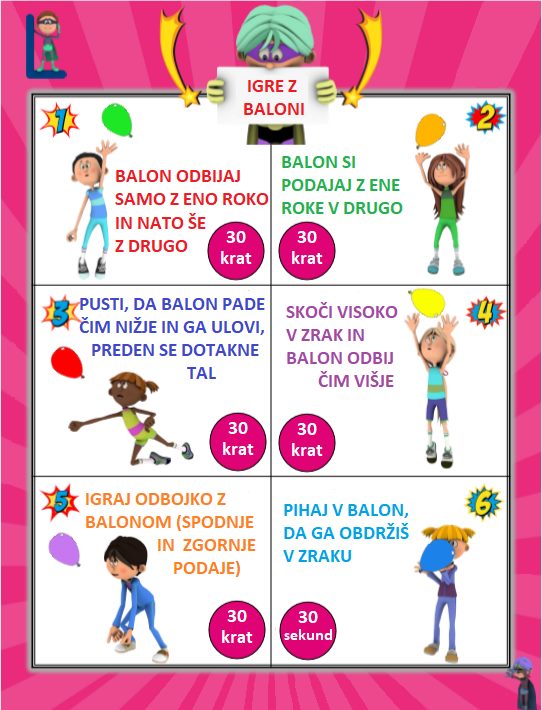 1. uraTEK2. uraVODENJE ŽOGE3. uraODBOJKA